Please give us some information so we can best support you:-NDIS Client Information (if applicable)OFFICE USE ONLY:Please return by Email or Post to Families4Families                                                                                                  Created date 22.02.2021              Membership Registration Form            Modified on 03.07.2022 Version 2.2Membership RegistrationFormMembership RegistrationForm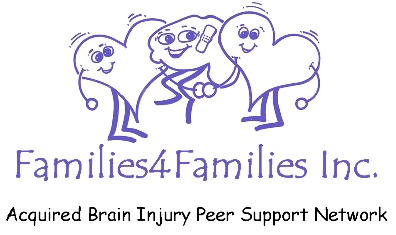 34 Dunorlan Road,Edwardswton SA 5039.Phone: 8299 0015    Mobile 0433 388 250Web – https://families4families.org.auEmail – office@families4families.org.auF4F refers to Families4Families Inc.34 Dunorlan Road,Edwardswton SA 5039.Phone: 8299 0015    Mobile 0433 388 250Web – https://families4families.org.auEmail – office@families4families.org.auF4F refers to Families4Families Inc.34 Dunorlan Road,Edwardswton SA 5039.Phone: 8299 0015    Mobile 0433 388 250Web – https://families4families.org.auEmail – office@families4families.org.auF4F refers to Families4Families Inc.34 Dunorlan Road,Edwardswton SA 5039.Phone: 8299 0015    Mobile 0433 388 250Web – https://families4families.org.auEmail – office@families4families.org.auF4F refers to Families4Families Inc.34 Dunorlan Road,Edwardswton SA 5039.Phone: 8299 0015    Mobile 0433 388 250Web – https://families4families.org.auEmail – office@families4families.org.auF4F refers to Families4Families Inc.34 Dunorlan Road,Edwardswton SA 5039.Phone: 8299 0015    Mobile 0433 388 250Web – https://families4families.org.auEmail – office@families4families.org.auF4F refers to Families4Families Inc.34 Dunorlan Road,Edwardswton SA 5039.Phone: 8299 0015    Mobile 0433 388 250Web – https://families4families.org.auEmail – office@families4families.org.auF4F refers to Families4Families Inc.Title(Mr/Mrs/Ms/Miss)Christian NameChristian NameSurnameSurnameSurnameSurnameSurnameSurnameGenderPreferred NamePreferred NameDate of BirthDate of BirthDate of BirthDate of BirthDate of BirthDate of BirthCovid VaccineDose 1Dose 1Dose 2Dose 2Dose 2Dose 3 BoosterDose 3 BoosterDose 4BoosterResidential AddressPostal Address Mobile PhoneHomeHomeEmail AddressEMERGENCY CONTACTNameNameMobileRelationshipRelationshipSupport Worker Info.NameNamePhone NumberPhone NumberDate form completedWhere did you find out about       Families4Families from ?Where did you find out about       Families4Families from ?Where did you find out about       Families4Families from ?Where did you find out about       Families4Families from ?Where did you find out about       Families4Families from ?Where did you find out about       Families4Families from ?I Have an ABISomeone in my Family has an ABI (Relationship)When did ABI Occur (year)How did ABI occur (accident, stroke, brain cancer other)?Cultural Information - Do you identify as Indigenous Australian?Do you identify as Indigenous Australian?Do you speak a language other than English at home?If YES, specify languageDo you need an Interpreter?Agree to be used in any media form F4F and related purposes (Yes/No)What supports or services do you currently access (if any) for example support worker from Disability Services, Carers SA, BIRCH programme, NDIS?What supports or services do you currently access (if any) for example support worker from Disability Services, Carers SA, BIRCH programme, NDIS?What supports or services do you currently access (if any) for example support worker from Disability Services, Carers SA, BIRCH programme, NDIS?What supports or services do you currently access (if any) for example support worker from Disability Services, Carers SA, BIRCH programme, NDIS?Please note any other family member information you think is relevant.Please note any other family member information you think is relevant.Please note any other family member information you think is relevant.Please note any other family member information you think is relevant.NDIS NumberFunding Type                      ( Self or Plan Managed )Company / Person Managing Fund – NameCompany / Person Managing Fund – Ph. No.Company / Person Managing Fund – EmailI agree for F4F to Invoice NDIS for services (Yes/No)Form Received on DateDate added to Data BaseDate Membership Manager notifiedDate Social Media Volunteer notifiedAdded to NewsletterConstant ContactsLSG which member may attendNotes -